Resmi Gazete: 08/01/2016 tarihli ve 29587 sayılıBaşbakanlıktan:Konu : Cuma İzniGENELGE2016/1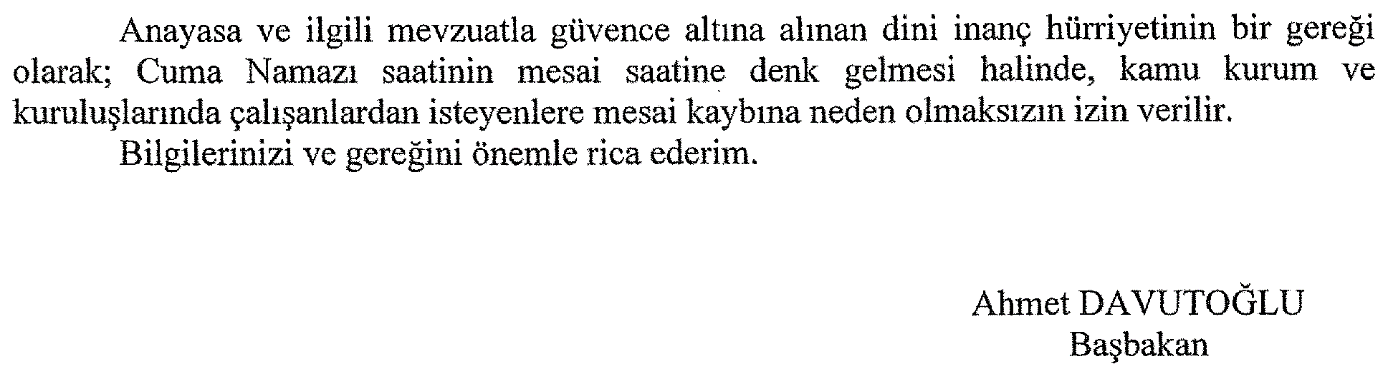 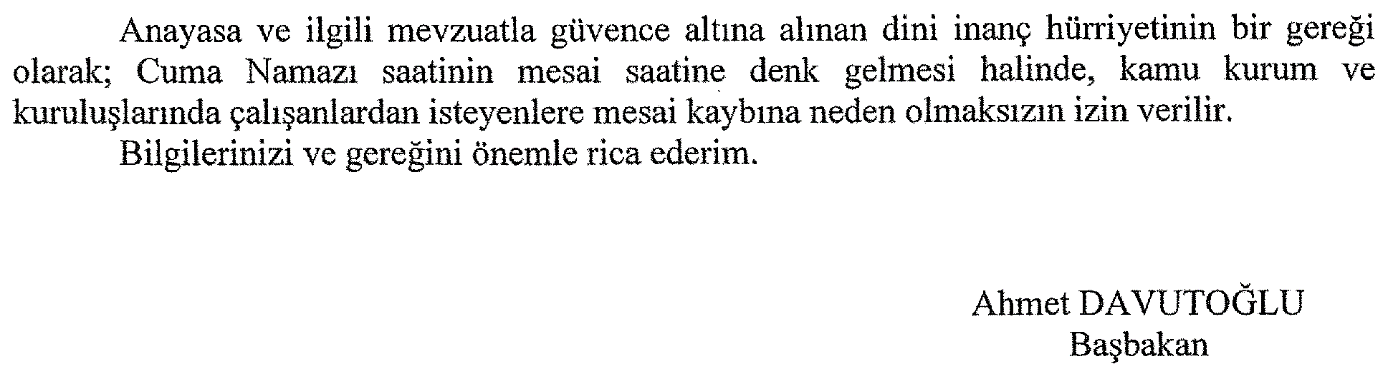 